Dane osobowe cudzoziemca:Treść pełnomocnictwa:Ja, niżej podpisana/y, upoważniam następujące osoby do występowania w moim imieniu 
w sprawie  udzielenia zezwolenia na pobyt czasowy/stały/rezydenta długoterminowego UE/wymiany karty pobytu*………………………………………………………………………..(data i czytelny podpis cudzoziemca)Zgoda na przetwarzanie danych osobowych:Wyrażam zgodę na przetwarzanie moich danych osobowych zawartych w niniejszym formularzu wypełnionym na potrzeby postępowania prowadzonego w Wydziale Spraw Cudzoziemców Wielkopolskiego Urzędu Wojewódzkiego w Poznaniu, w celu komunikacji telefonicznej lub mailowej w pełnym zakresie informacji związanych z prowadzeniem mojej sprawy. Oświadczam, że zapoznałam/em się z informacją o prywatności dostępną na stronie  https://migrant.poznan.uw.gov.pl.………………………………………………..…………………………….(data i czytelny podpis cudzoziemca)* niepotrzebne skreślićPieczęć i adnotacje organu przyjmującego wniosek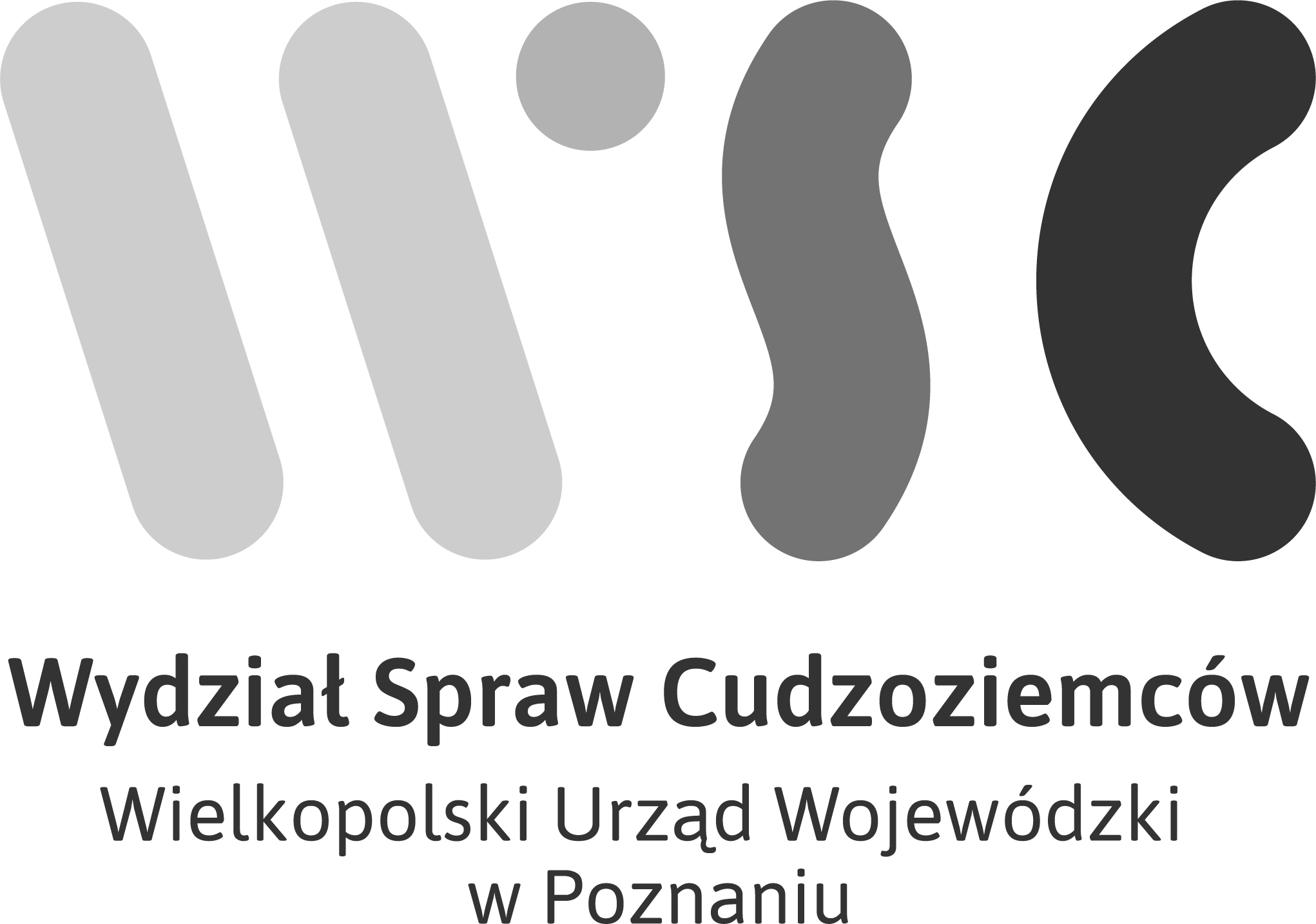 PEŁNOMOCNICTWO DO REPREZENTOWANIA W POSTĘPOWANIUformularz wypełnij w języku polskim drukowanymi literamiPEŁNOMOCNICTWO DO REPREZENTOWANIA W POSTĘPOWANIUformularz wypełnij w języku polskim drukowanymi literamiimię i nazwiskonr paszportudata urodzenianr sprawyimię i nazwisko osoby upoważnionejnr dokumentu tożsamościstopień pokrewieństwaadres do doręczeń